UNIVERSIDADE FEDERAL DO VALE DO SÃO FRANCISCOCOLEGIADO DE PÓS-GRADUAÇÃO EM AGRONOMIA – PRODUÇÃO VEGETALCampus Ciências Agrárias, Petrolina, Pernambuco. Fone (87) 2101 4865Home Page: http://www.producaovegetal.univasf.edu.br     E-mail: producaovegetal@univasf.edu.brFORMULÁRIO DE MATRÍCULA – DISCENTE ESPECIALObs.: A seleção dos candidatos para ingresso neste Curso de Pós-Graduação não está vinculada à concessão de bolsas.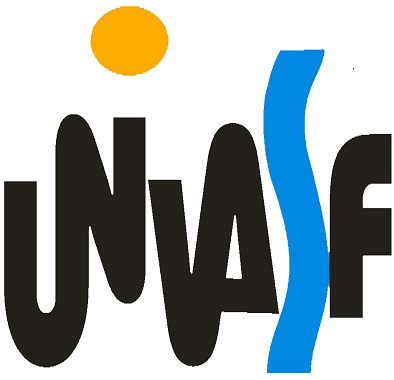 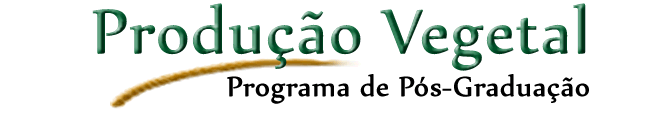 DADOS PESSOAISDADOS PESSOAISDADOS PESSOAISDADOS PESSOAISDADOS PESSOAISDADOS PESSOAISDADOS PESSOAISDADOS PESSOAISDADOS PESSOAISDADOS PESSOAISDADOS PESSOAISDADOS PESSOAISDADOS PESSOAISDADOS PESSOAISDADOS PESSOAISDADOS PESSOAISDADOS PESSOAISNome:Nome:Nome:Nome:Nome:Nome:Nome:Nome:Nome:Nome:Nome:Nome:Nome:Nome:Nome:Sexo:Sexo: Masc.  Fem. Masc.  Fem.Filiação:Filiação:Filiação:Filiação:Filiação:Filiação:Filiação:Filiação:Filiação:Filiação:Filiação:Filiação:Filiação:Filiação:Filiação:Estado civil:Estado civil:Pai:        Mãe:      Pai:        Mãe:      Pai:        Mãe:      Pai:        Mãe:      Pai:        Mãe:      Pai:        Mãe:      Pai:        Mãe:      Pai:        Mãe:      Pai:        Mãe:      Pai:        Mãe:      Pai:        Mãe:      Pai:        Mãe:      Pai:        Mãe:      Pai:        Mãe:      Pai:        Mãe:      CPF:CPF:CPF:RG:                                SSPRG:                                SSPRG:                                SSPRG:                                SSPRG:                                SSPData de Emissão:Data de Emissão:Data de Emissão:Data de Emissão:Data de Emissão:Data de Emissão:Data de Nascimento:Data de Nascimento:Data de Nascimento:Nacionalidade:Nacionalidade:Nacionalidade:Nacionalidade:Nacionalidade:Naturalidade:Naturalidade:Naturalidade:Naturalidade:Naturalidade:Naturalidade:Naturalidade:Naturalidade:Visto Permanente:Visto Permanente:Visto Permanente:Visto Permanente:DADOS COMPLEMENTARESDADOS COMPLEMENTARESDADOS COMPLEMENTARESDADOS COMPLEMENTARESDADOS COMPLEMENTARESDADOS COMPLEMENTARESDADOS COMPLEMENTARESDADOS COMPLEMENTARESDADOS COMPLEMENTARESDADOS COMPLEMENTARESDADOS COMPLEMENTARESDADOS COMPLEMENTARESDADOS COMPLEMENTARESDADOS COMPLEMENTARESDADOS COMPLEMENTARESDADOS COMPLEMENTARESDADOS COMPLEMENTARESEndereço:Endereço:Endereço:Endereço:Endereço:Endereço:Endereço:Endereço:Endereço:Endereço:Endereço:Endereço:Endereço:Endereço:Endereço:Endereço:Endereço:Bairro:Bairro:Bairro:Bairro:Bairro:Bairro:Cidade:Cidade:Cidade:Cidade:Cidade:UF:UF:UF:UF:UF:País:CEP:DDD:DDD:DDD:Fone (Fixo e Celular):Fone (Fixo e Celular):Fone (Fixo e Celular):Fone (Fixo e Celular):Fone (Fixo e Celular):Fone (Fixo e Celular):E-mail:E-mail:E-mail:E-mail:E-mail:E-mail:E-mail:DADOS DA(S) DISCIPLINA(S)DADOS DA(S) DISCIPLINA(S)DADOS DA(S) DISCIPLINA(S)DADOS DA(S) DISCIPLINA(S)DADOS DA(S) DISCIPLINA(S)DADOS DA(S) DISCIPLINA(S)DADOS DA(S) DISCIPLINA(S)DADOS DA(S) DISCIPLINA(S)DADOS DA(S) DISCIPLINA(S)DADOS DA(S) DISCIPLINA(S)DADOS DA(S) DISCIPLINA(S)DADOS DA(S) DISCIPLINA(S)DADOS DA(S) DISCIPLINA(S)DADOS DA(S) DISCIPLINA(S)DADOS DA(S) DISCIPLINA(S)DADOS DA(S) DISCIPLINA(S)DADOS DA(S) DISCIPLINA(S)Disciplina(s)Disciplina(s)Disciplina(s)Disciplina(s)Disciplina(s)Disciplina(s)Disciplina(s)Semestre: (Ex.: 2014.2)Semestre: (Ex.: 2014.2)Semestre: (Ex.: 2014.2)Semestre: (Ex.: 2014.2)Semestre: (Ex.: 2014.2)Parecer do colegiado (Não preencher):Parecer do colegiado (Não preencher):Parecer do colegiado (Não preencher):Parecer do colegiado (Não preencher):Parecer do colegiado (Não preencher):Petrolina (PE),Petrolina (PE),DataDataDataDataDataDataDataAssinatura do candidatoAssinatura do candidatoAssinatura do candidatoAssinatura do candidatoAssinatura do candidatoAssinatura do candidatoAssinatura do candidatoAssinatura do candidato